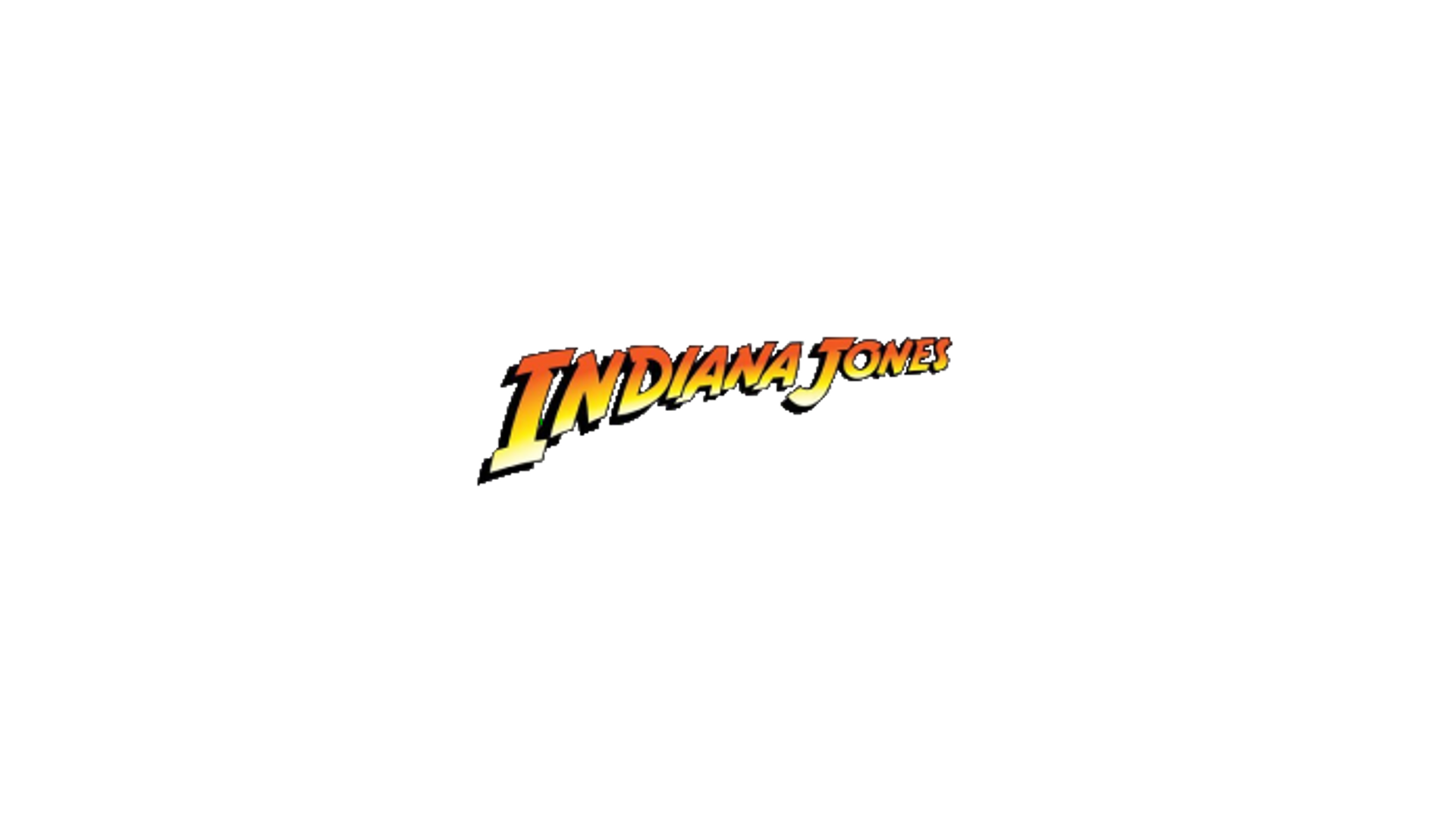 				Alle Indy Abenteuer in der Jahres-Liste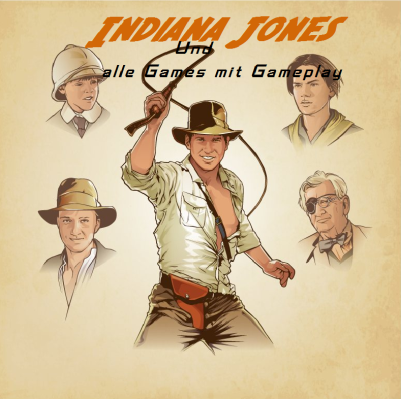 	Die Abenteuer des jungen Indiana Jones; -	4. März 1992 - 16. Juni 1996Corey Carrier (1.-5.)River Phoenix (6.)Sean Patrick Flanery (7.-23.)Harrison Ford (24.-33.)Dr. Henry Walton Jones Jr. Born in American - 1. Juli 1899Mein erstes Abenteuer  - 1908 Die Leidenschaft fürs Leben  - 1908-1909 - (Marion Ravenwood ist 1909 Geboren - 10 Jahre jünger als Indy) Die Gefahren der Liebe  - 1908 Die Reise mit Dad  - 1910 Die Reise der Strahlen  - 1910  - (Anna Jones stirbt an der Grippe, am 1913.)Indiana Jones und der letzte Kreuzzug  - 1912 - In der Ersten Scene als Indy noch jung war, war es 1912!In der Mexikanischen Revolution  - 1916 - (1914 begann der Erste Weltkrieg) (Remy Baudouin ist 1886)Das süße Liebeslied   - 1916 In der Hölle mit Charles De Gaulle  - 1916 Die Dämonen der Täuschung  - 1916 Die Jagd nach dem Geisterzug  - 1916 Oganga, Herr über Leben und Tod  - 1916/1917 Der Angriff des Roten Barons  - 1917 - (Am Anfang sagt er: 2. Februar 1917)In geheimer Mission: Spion gegen Spion  - 1917 - (Mit Christopher Lee. Indy's 18. Geburtstags Feier im 2ten Teil.)Spionage-Eskapaden   - 1917Die Wüstenteufel  - 1917 - (Mit Daniel Craig)Liebe und Fremdenlegion  - 1917 - (Man bemerkt die Synchron-Stimmwechslung  von Indiana Jones.)Von Istanbul nach Transsilvanien  - 1918 - (1918 endete der Erste Weltkrieg) Der Schatz des Königs  - 1919Der Wind der Veränderung  - 1919 Der Al Capone Blues  - 1920 - In der Geschichte ist er 20 Jahre alt. - P.S.: Teil 22. Hat er Geburtstag, er wird 21!Der Skandal von 1920  - 1920 Intrigen in Hollywood  - 1920 - (1922 begann seine Karriere als Archäologe)Indiana Jones und der Stab der Könige  - 1922 - In der PSP-Version ist ein Lv. 1922 Verfügbar. (Nazi kamen hervor)Indiana Jones und die Legende der Kaisergruft  - 1935 - (1933 gelang Hitler an die Nazi Macht.)Indiana Jones und der Tempel des Todes  - 1935 - (Short Round Birthday: 1926 - 9 Jahre) (Ned vom WK I Stirbt)Jäger des verlorenen Schatzes  - 1936 - (1926 lernte er Marion Ravenwood kennen.)Indiana Jones und der letzte Kreuzzug  - 1938 - Die Hauptgeschichte! (Mutt Williams ist 1938)Indiana Jones und der Stab der Könige  - 1939 - Hauptstory Game! - (1939 begann der Zweite Weltkrieg.)Indiana Jones und das Schicksal von Atlantis  - 1939Indiana Jones und der Turm von Babel  - 1947 - (1945 endete der Zweite Weltkrieg.)Der Al Capone Blues  - 1950 - Hier erzählt der 51 Jahre alte Indy (Harrison Ford) die Geschichte! Der junge ist 20.Indiana Jones und das Königreich des Kristallschädels  - 1957